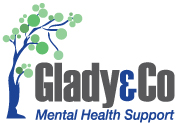 Transitional Support ConnectionService RequestPlease attach risk assessment and NDIS PlanREFERRER  INFORMATIONREFERRER  INFORMATIONREFERRER  INFORMATIONREFERRER  INFORMATIONReferrer NamePhoneOrganization and RoleEmailPARTICIPANT  INFORMATIONPARTICIPANT  INFORMATIONPARTICIPANT  INFORMATIONPARTICIPANT  INFORMATIONFirst NameLast NameDate of BirthNDIS NumberPlan Start DatePlan End DateAddressMobileAddressHome PhoneAddressEmailInterpreter RequiredYES / NOLanguage Required (other than English)Mental Health ConcernsMedical IssuesType of Support RequestedPLAN  MANAGEMENT  INFORMATIONPLAN  MANAGEMENT  INFORMATIONPLAN  MANAGEMENT  INFORMATIONPLAN  MANAGEMENT  INFORMATIONPlan ManagerPHONEORGANISATIONEMAIL